NÁRODNÁ RADA SLOVENSKEJ REPUBLIKY	VIII. volebné obdobieČíslo: CRD-1318/2022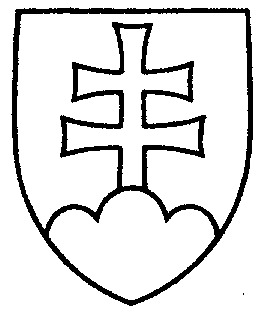 1504UZNESENIENÁRODNEJ RADY SLOVENSKEJ REPUBLIKYz 15. júna 2022k návrhu poslankyne Národnej rady Slovenskej republiky Jarmily Halgašovej na vydanie zákona, ktorým sa mení a dopĺňa zákon č. 469/2003 Z. z. o označeniach pôvodu výrobkov a zemepisných označeniach výrobkov a o zmene a doplnení niektorých zákonov v znení neskorších predpisov (tlač 1048) – prvé čítanie	Národná rada Slovenskej republikyr o z h o d l a,  ž eprerokuje uvedený návrh zákona v druhom čítaní;p r i d e ľ u j etento návrh zákona na prerokovanieÚstavnoprávnemu výboru Národnej rady Slovenskej republiky  aVýboru Národnej rady Slovenskej republiky pre hospodárske záležitosti;u r č u j e ako gestorský Výbor Národnej rady Slovenskej republiky pre hospodárske záležitosti a lehotu na jeho prerokovanie v druhom čítaní vo výbore do 9. septembra 2022 a v gestorskom výbore do 12. septembra 2022.    Boris  K o l l á r   v. r.    predsedaNárodnej rady Slovenskej republikyOverovatelia:Marián V i s k u p i č   v. r. Jozef  H a b á n i k   v. r.